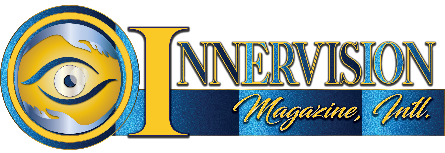 2023 Anthology Edition InformationAds are 8.5 x 11 (full page vertical), camera ready. 
 Please send camera ready PDF or JPEG files to
 innervisionmagazine@gmail.com no later than September 1st, 2023.
PLEASE CHECK YOUR INTERESTImportant Date to Remember September 1stVendors
$175 which includes dinner, table, tablecloth, and chair(s)
please donate a raffle prize to further brand your company

($125 per additional vendor assistant)COVER STORY - OCTOBER$1,500FULL PAGE$200HALF PAGE$150BACK COVER$700INSIDE FRONT COVER$350INSIDE BACK COVER$350CENTERFOLD$600CONGRATULATORY REMARK $50